Greek cheese pies with mizithra and honey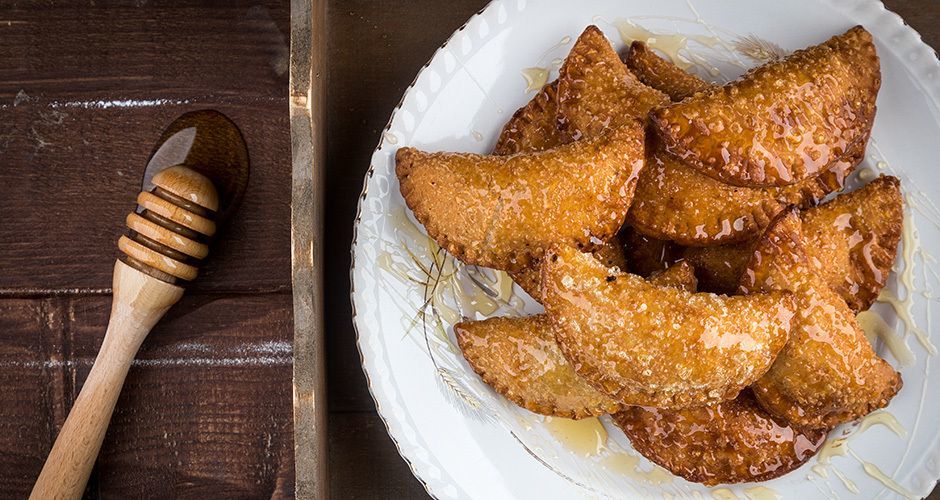 IngredientsFor the dough250 g water90 g olive oil20 g tsipouro1 pinch salt550 g all-purpose flour, + extra for rolling out the doughFor the filling250 g mizithra cheese, fresh, crumbled with your fingers1 teaspoon(s) cinnamon2 tablespoon(s) granulated sugar1 teaspoon(s) mint, dry50 g milkTo assembleolive oil, for the fryinghoney, to serveMethodFor the dough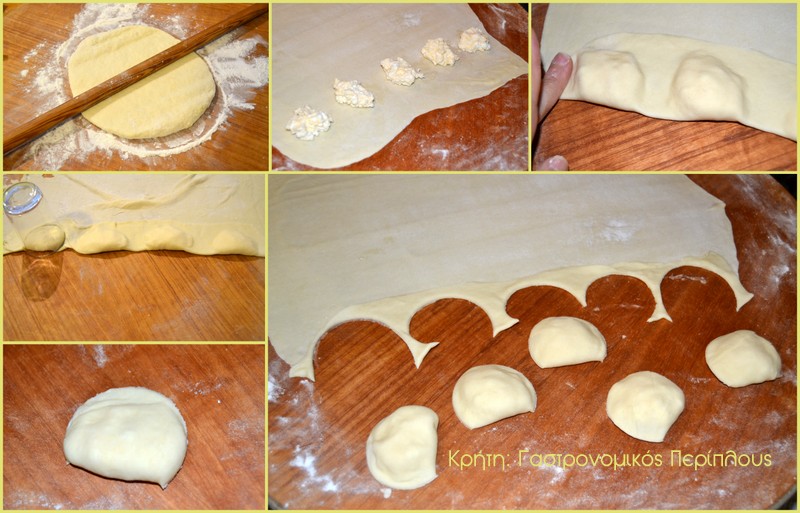 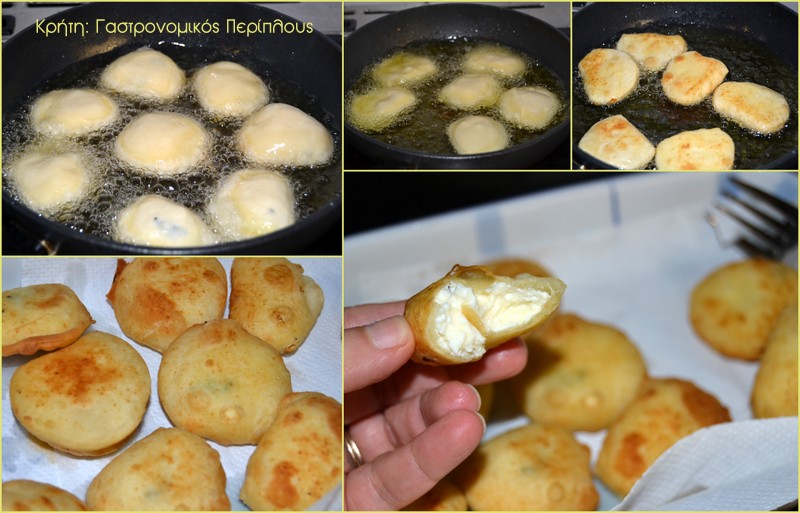 Add all the ingredients in a large, plastic bowl except for the flour.Mix them well with a spoon and then, slowly add the flour. Firstly, mix with a spoon and then with your hands, until you get a soft dough that doesn’t stick.Add it to the bowl, cover it with a towel, and set it onto the counter or refrigerate for one hour to rest.For the fillingMix all of the ingredients into a bowl, except for the milk. You want to get a malleable filling.In case the mizithra is a bit dry, add the milk little by little, until you get the desired consistency.To assembleWith a rolling pin, roll out the dough to a 1-2 mm sheet, by dusting with flour to prevent it from sticking.With a cookie cutter or a glass, cut round discs of 7-8 cm diameter.Divide the filling to the discs with a small spoon, and fold them in half to create half-moons.With a fork, press the join well so that the cheese pies will not open up while being fried.In case that the dough does not stick to the join, spread with a little water and press with the fork.Add the oil into a large frying pan, let it get very hot, and fry for 2 minutes on each side until they turn nicely golden.Drain them onto kitchen paper and serve them with honey.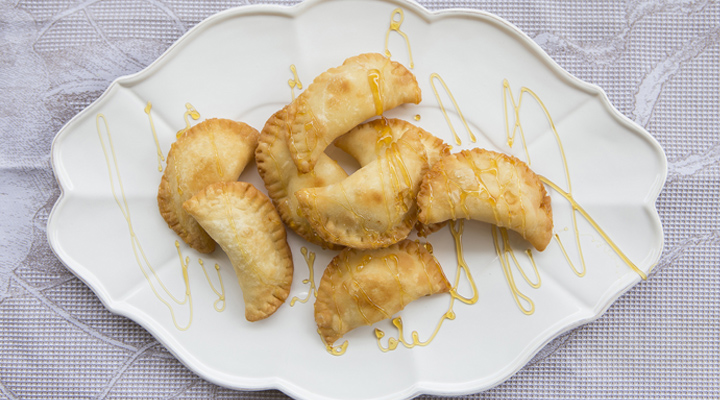 